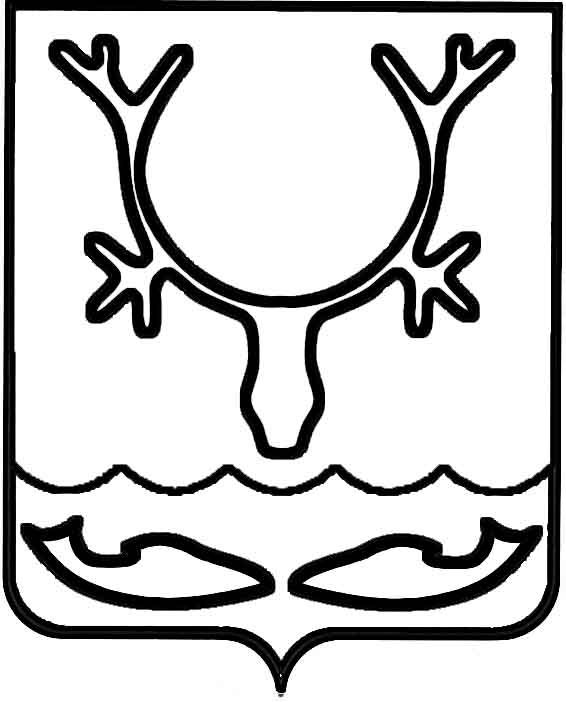 Администрация муниципального образования
"Городской округ "Город Нарьян-Мар"РАСПОРЯЖЕНИЕО проведении конкурса "Лучшее новогоднее оформление"В целях реализации муниципальной программы муниципального образования "Городской округ "Город Нарьян-Мар" "Развитие предпринимательства 
в муниципальном образовании "Городской округ "Город Нарьян-Мар", утвержденной постановлением Администрации МО "Городской округ "Город Нарьян-Мар" 
от 31.08.2018 № 584, в соответствии с Порядком организации и проведения конкурса "Лучшее новогоднее оформление", утвержденным постановлением Администрации муниципального образования "Городской округ "Город Нарьян-Мар" от 15.11.2022 
№ 1437:1. Провести конкурс "Лучшее новогоднее оформление" (далее – конкурс).2. Назначить дату проведения первого этапа конкурса – 11 января 2023 года.3. Назначить дату проведения второго этапа конкурса – 13 января 2023 года.4. Установить сроки приема заявок на участие в конкуре с 22.11.2022 
по 27.12.2022.5. Управлению экономического и инвестиционного развития Администрации муниципального образования "Городской округ "Город Нарьян-Мар" – организатору конкурса осуществлять действия в соответствии с Порядком организации и проведения конкурса "Лучшее новогоднее оформление", утвержденным постановлением Администрации муниципального образования "Городской округ "Город Нарьян-Мар" от 15.11.2022 № 1437.6. Управлению организационно-информационного обеспечения Администрации муниципального образования "Городской округ "Город Нарьян-Мар" обеспечить информационное сопровождение конкурса в средствах массовой информации.7. Контроль за исполнением настоящего распоряжения возложить 
на заместителя главы Администрации МО "Городской округ "Город Нарьян-Мар" 
по экономике и финансам.18.11.2022№610-рИ.о. главы города Нарьян-МараД.В. Анохин